Section 1 Adin  for example, you apply for a job and they see things that you have posted, and things involved with you from the past. If what you have posted is not a good most likely they won't hire you. Another example is if you apply for a college or university, they will search you up and look at your digital footprint and if they see that you have been posting stuff of you partying or doing inappropriate things, they will see that you are not a good student, or they could thing that and won't let you in the school. When I researched myself some cool things that came up are. The first thing was my Instagram I am not really surprised because I expected that to come up. Another thing that came up was things I was tagged in on an Instagram posts. So, nothing that would affect me later.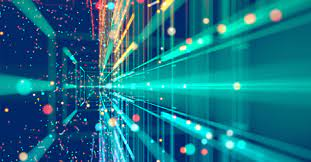 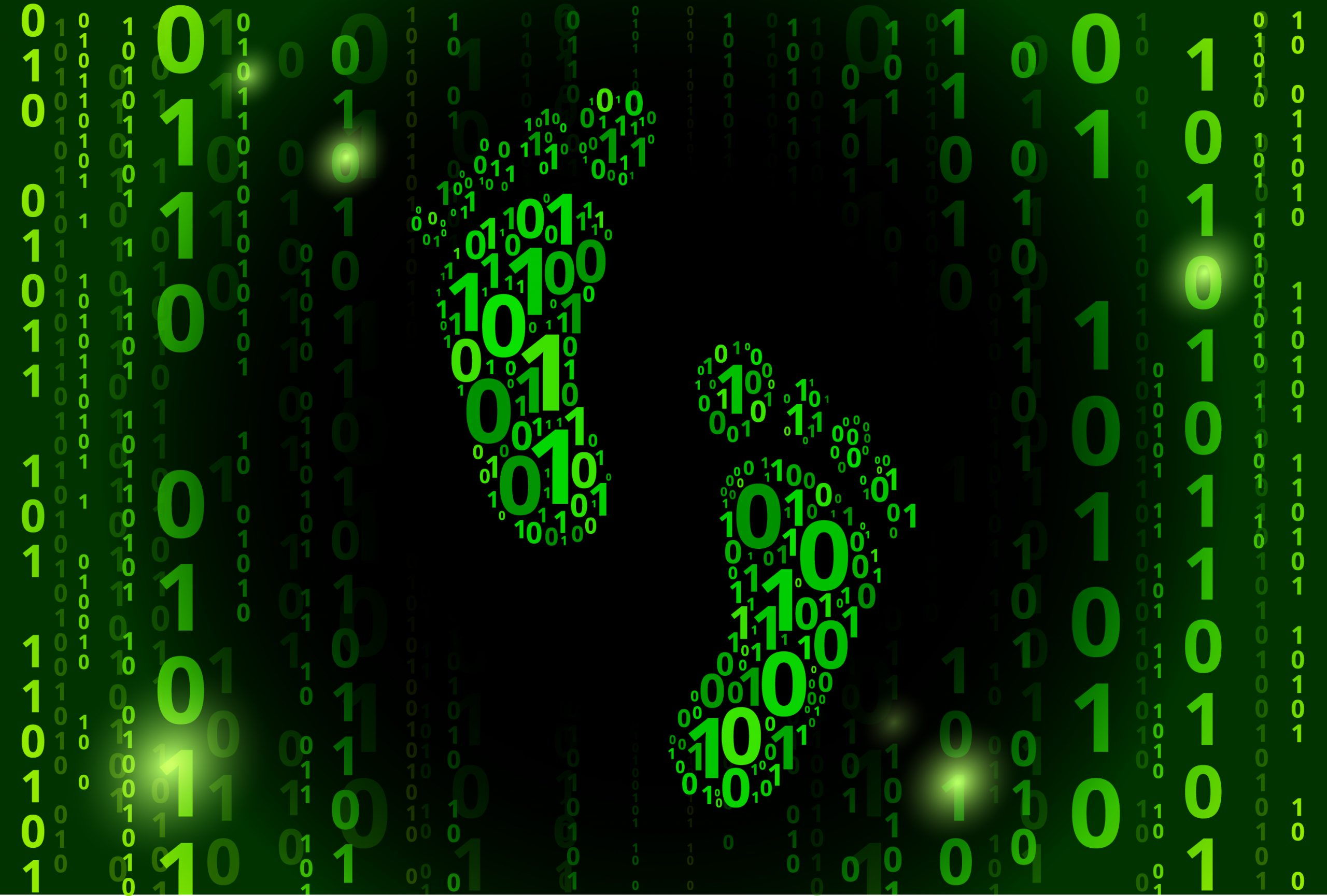 Section 2  a good way of keeping your footprint safe and appropriate is to not add random people to your social media accounts just so you can have a lot of followers. That way not everyone can see what you post. Another way is thinking before you post something or comment something because if you say something stupid it could come up when someone looks at your footprint, and it will look bad on you. And another way is to have a very secure password because if you don't people can easily hack into, you're accounts and expose you. 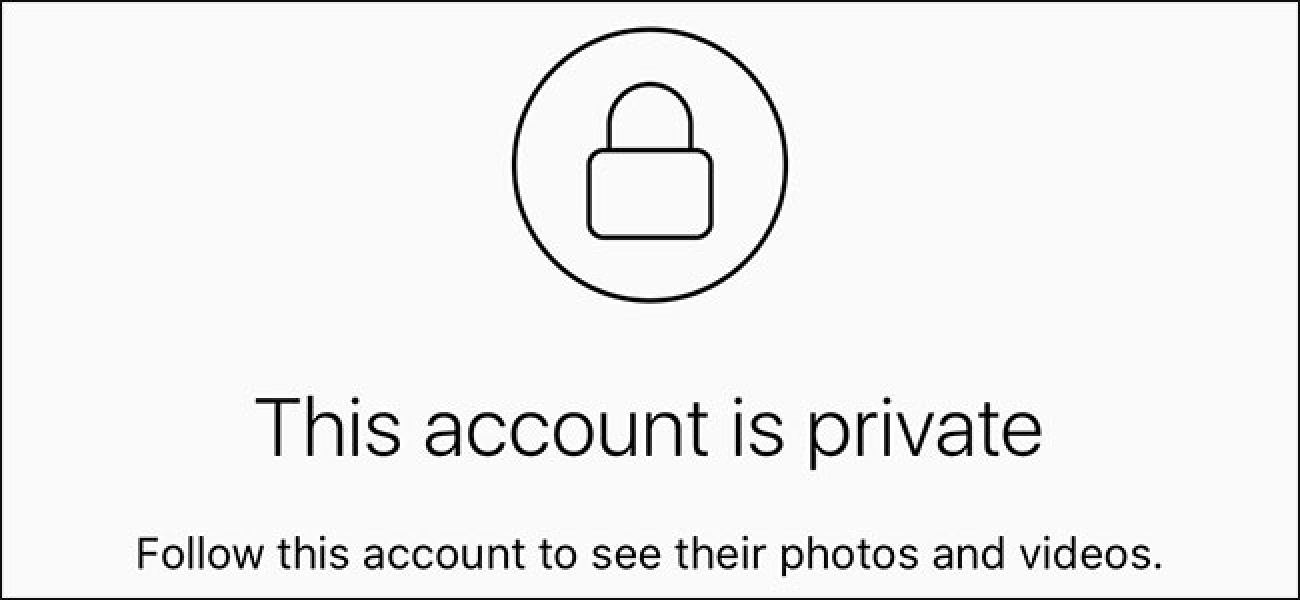 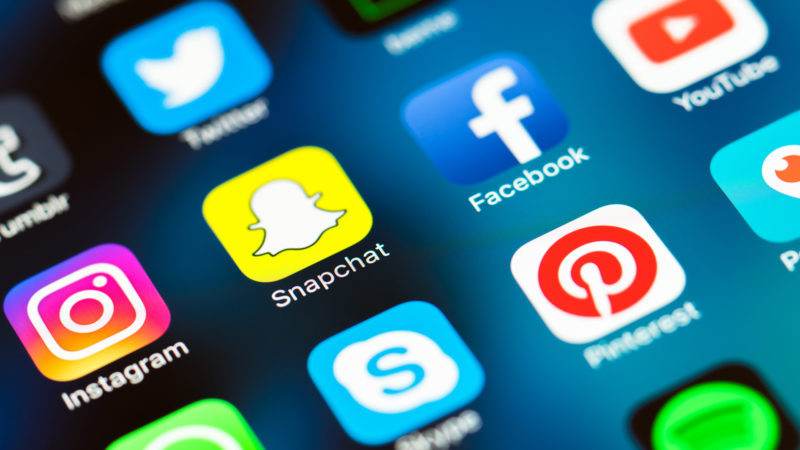 Section 3 I would say we should be careful with our digital footprint because if you post something and you want to get rid of the post it doesn’t delete it from the internet. It won't fully delete off the internet when people go on your account, they won't see the post. The social media keeps it on their data base. There is a thing called double delete on Gmail, but it won't fully delete it will still be on the social media platform you posted the photo on. So, the answer is no because the only way they will fully delete your post is if it's inappropriate or racist and so on. 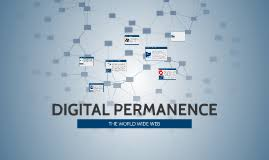 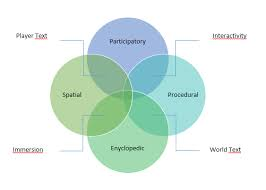 